Ativan (Lorazepam)  2mg/1mlDiastat  2.5mg/10mg/20mgDilantin (Phenytoin) 100mg/2ml  and  250mg/5mlDrug XValium (Diazepam)  5mg/5mlVersed (Midazolam) 5mg/5ml  and  10mg/2mlFosphenytoin 500mg PE/10mlKeppra (Levetiracetam) 500mg/10ml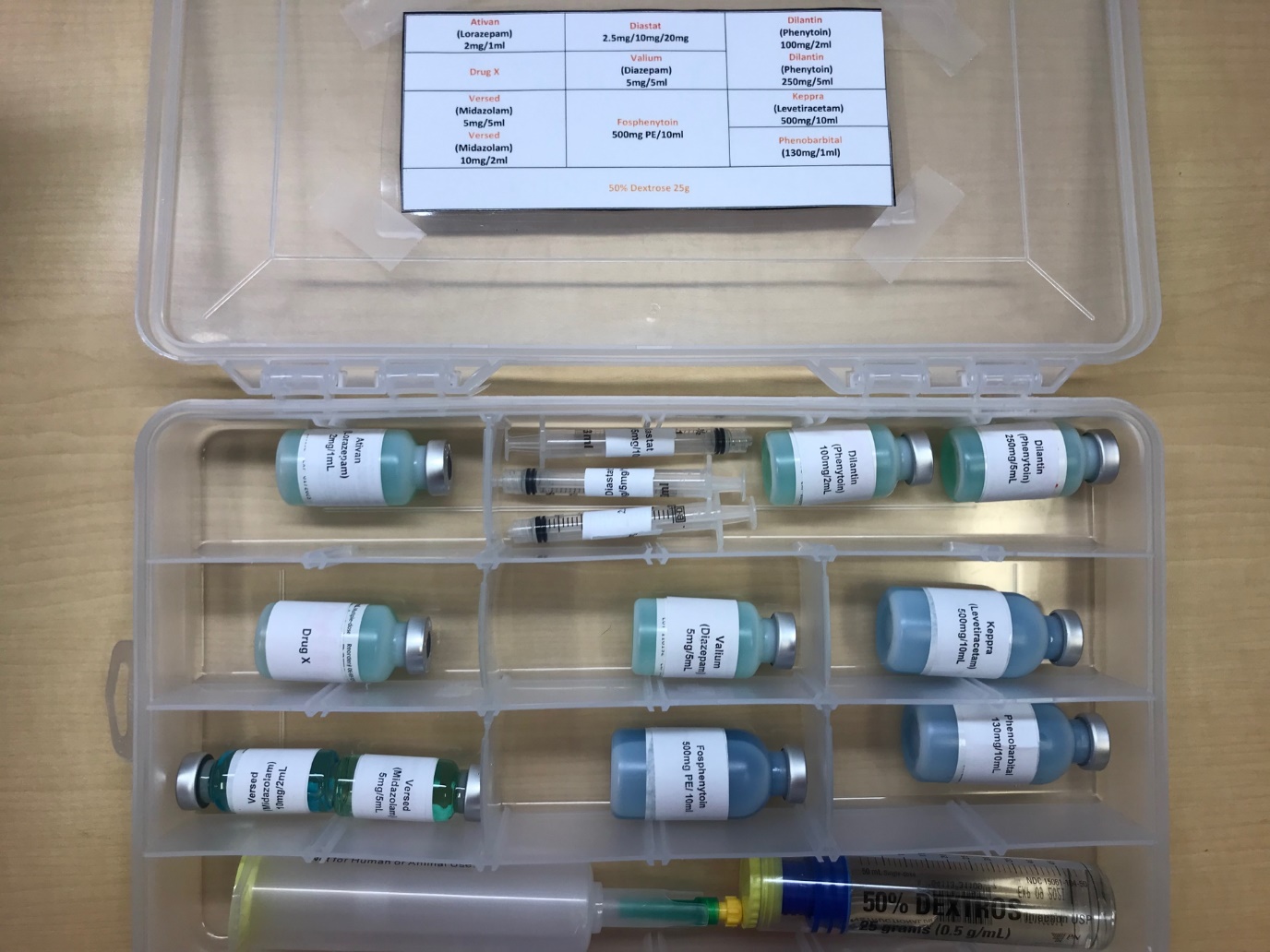 